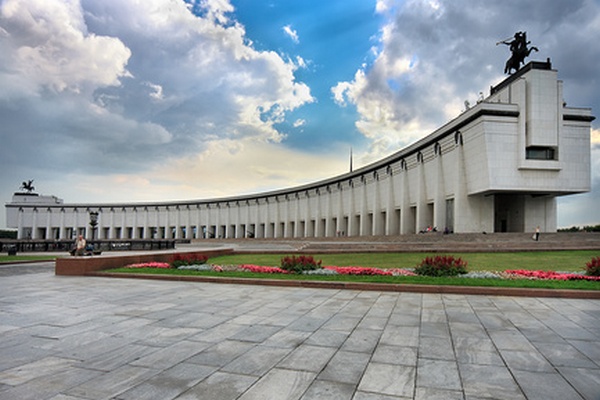 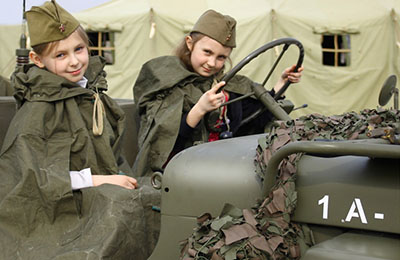 Интерактивная программа «Марш-бросок» в Музее Победы.Продолжительность программы: 6 часовПобеда в Великой Отечественной войне – общий подвиг России и всех республик, входивших в состав СССР. Однако изучение такой серьезной темы намного эффективнее в интерактивном формате в музейной атмосфере. Интерактивная программа "Марш-бросок" разделена на несколько связанных между собой частей, что позволяет детям не успеть заскучать и устать. В ходе экскурсии школьники познакомятся с техникой, участвующей во Второй Мировой войне. Экспозиция богата не только советским автопромом, но и зарубежным (Германия, Великобритания, Франция, США и Япония). Дети узнают об особенностях каждого вида транспорта, поймут, что заводы по производству и ремонту автомобилей и шиноремонтные предприятия делали все возможное для укрепления боеспособности Красной армии. Просмотр экспозиции продолжится на улице в игровой форме: учащиеся будут проходить марш-бросок, целью которого является прибытие в большую военную палатку, в солдатской амуниции. Вторая часть программы включает в себя интерактивную часть, в которой участники смогут продемонстрировать свои физические возможности в метании гранаты, поразмыслят о том, что необходимо положить в вещмешок, а также потренируются завязывать портянки. Приятным завершением похода в музей станет обед. Ароматы полевой кухни разыграют аппетит у всех без исключения, поэтому многие попросят добавки каши с тушенкой и чая с баранками. Порадует ребят и подарок - фотографии в военном камуфляже (выдаются группе на электронном носителе).Победа в Великой Отечественной войне – общий подвиг России и всех республик, входивших в состав СССР. Однако изучение такой серьезной темы намного эффективнее в интерактивном формате в музейной атмосфере. Интерактивная программа "Марш-бросок" разделена на несколько связанных между собой частей, что позволяет детям не успеть заскучать и устать. В ходе экскурсии школьники познакомятся с техникой, участвующей во Второй Мировой войне. Экспозиция богата не только советским автопромом, но и зарубежным (Германия, Великобритания, Франция, США и Япония). Дети узнают об особенностях каждого вида транспорта, поймут, что заводы по производству и ремонту автомобилей и шиноремонтные предприятия делали все возможное для укрепления боеспособности Красной армии. Просмотр экспозиции продолжится на улице в игровой форме: учащиеся будут проходить марш-бросок, целью которого является прибытие в большую военную палатку, в солдатской амуниции. Вторая часть программы включает в себя интерактивную часть, в которой участники смогут продемонстрировать свои физические возможности в метании гранаты, поразмыслят о том, что необходимо положить в вещмешок, а также потренируются завязывать портянки. Приятным завершением похода в музей станет обед. Ароматы полевой кухни разыграют аппетит у всех без исключения, поэтому многие попросят добавки каши с тушенкой и чая с баранками. Порадует ребят и подарок - фотографии в военном камуфляже (выдаются группе на электронном носителе).Победа в Великой Отечественной войне – общий подвиг России и всех республик, входивших в состав СССР. Однако изучение такой серьезной темы намного эффективнее в интерактивном формате в музейной атмосфере. Интерактивная программа "Марш-бросок" разделена на несколько связанных между собой частей, что позволяет детям не успеть заскучать и устать. В ходе экскурсии школьники познакомятся с техникой, участвующей во Второй Мировой войне. Экспозиция богата не только советским автопромом, но и зарубежным (Германия, Великобритания, Франция, США и Япония). Дети узнают об особенностях каждого вида транспорта, поймут, что заводы по производству и ремонту автомобилей и шиноремонтные предприятия делали все возможное для укрепления боеспособности Красной армии. Просмотр экспозиции продолжится на улице в игровой форме: учащиеся будут проходить марш-бросок, целью которого является прибытие в большую военную палатку, в солдатской амуниции. Вторая часть программы включает в себя интерактивную часть, в которой участники смогут продемонстрировать свои физические возможности в метании гранаты, поразмыслят о том, что необходимо положить в вещмешок, а также потренируются завязывать портянки. Приятным завершением похода в музей станет обед. Ароматы полевой кухни разыграют аппетит у всех без исключения, поэтому многие попросят добавки каши с тушенкой и чая с баранками. Порадует ребят и подарок - фотографии в военном камуфляже (выдаются группе на электронном носителе).Победа в Великой Отечественной войне – общий подвиг России и всех республик, входивших в состав СССР. Однако изучение такой серьезной темы намного эффективнее в интерактивном формате в музейной атмосфере. Интерактивная программа "Марш-бросок" разделена на несколько связанных между собой частей, что позволяет детям не успеть заскучать и устать. В ходе экскурсии школьники познакомятся с техникой, участвующей во Второй Мировой войне. Экспозиция богата не только советским автопромом, но и зарубежным (Германия, Великобритания, Франция, США и Япония). Дети узнают об особенностях каждого вида транспорта, поймут, что заводы по производству и ремонту автомобилей и шиноремонтные предприятия делали все возможное для укрепления боеспособности Красной армии. Просмотр экспозиции продолжится на улице в игровой форме: учащиеся будут проходить марш-бросок, целью которого является прибытие в большую военную палатку, в солдатской амуниции. Вторая часть программы включает в себя интерактивную часть, в которой участники смогут продемонстрировать свои физические возможности в метании гранаты, поразмыслят о том, что необходимо положить в вещмешок, а также потренируются завязывать портянки. Приятным завершением похода в музей станет обед. Ароматы полевой кухни разыграют аппетит у всех без исключения, поэтому многие попросят добавки каши с тушенкой и чая с баранками. Порадует ребят и подарок - фотографии в военном камуфляже (выдаются группе на электронном носителе).Победа в Великой Отечественной войне – общий подвиг России и всех республик, входивших в состав СССР. Однако изучение такой серьезной темы намного эффективнее в интерактивном формате в музейной атмосфере. Интерактивная программа "Марш-бросок" разделена на несколько связанных между собой частей, что позволяет детям не успеть заскучать и устать. В ходе экскурсии школьники познакомятся с техникой, участвующей во Второй Мировой войне. Экспозиция богата не только советским автопромом, но и зарубежным (Германия, Великобритания, Франция, США и Япония). Дети узнают об особенностях каждого вида транспорта, поймут, что заводы по производству и ремонту автомобилей и шиноремонтные предприятия делали все возможное для укрепления боеспособности Красной армии. Просмотр экспозиции продолжится на улице в игровой форме: учащиеся будут проходить марш-бросок, целью которого является прибытие в большую военную палатку, в солдатской амуниции. Вторая часть программы включает в себя интерактивную часть, в которой участники смогут продемонстрировать свои физические возможности в метании гранаты, поразмыслят о том, что необходимо положить в вещмешок, а также потренируются завязывать портянки. Приятным завершением похода в музей станет обед. Ароматы полевой кухни разыграют аппетит у всех без исключения, поэтому многие попросят добавки каши с тушенкой и чая с баранками. Порадует ребят и подарок - фотографии в военном камуфляже (выдаются группе на электронном носителе).Победа в Великой Отечественной войне – общий подвиг России и всех республик, входивших в состав СССР. Однако изучение такой серьезной темы намного эффективнее в интерактивном формате в музейной атмосфере. Интерактивная программа "Марш-бросок" разделена на несколько связанных между собой частей, что позволяет детям не успеть заскучать и устать. В ходе экскурсии школьники познакомятся с техникой, участвующей во Второй Мировой войне. Экспозиция богата не только советским автопромом, но и зарубежным (Германия, Великобритания, Франция, США и Япония). Дети узнают об особенностях каждого вида транспорта, поймут, что заводы по производству и ремонту автомобилей и шиноремонтные предприятия делали все возможное для укрепления боеспособности Красной армии. Просмотр экспозиции продолжится на улице в игровой форме: учащиеся будут проходить марш-бросок, целью которого является прибытие в большую военную палатку, в солдатской амуниции. Вторая часть программы включает в себя интерактивную часть, в которой участники смогут продемонстрировать свои физические возможности в метании гранаты, поразмыслят о том, что необходимо положить в вещмешок, а также потренируются завязывать портянки. Приятным завершением похода в музей станет обед. Ароматы полевой кухни разыграют аппетит у всех без исключения, поэтому многие попросят добавки каши с тушенкой и чая с баранками. Порадует ребят и подарок - фотографии в военном камуфляже (выдаются группе на электронном носителе).Продолжительность программыСтоимостьСтоимостьСтоимостьСтоимость6 часов16+225+230+340+46 часов